Szacunkowa skala przedsięwzięcia: Usługi rehabilitacji kompleksowej w ramach projektu „Wypracowanie i pilotażowe wdrożenie modelu kompleksowej rehabilitacji umożliwiającej podjęcie lub powrót do pracy” W ramach rozeznania cenowego rynku i oszacowania wartości zamówienia Państwowy Fundusz Rehabilitacji Osób Niepełnosprawnych zwraca się z prośbą o dokonanie szacunkowej wyceny usług. 1.Informacje ogólneZamówienie planowane do realizacji w ramach realizowanego przez PFRON pilotażowego projektu pozakonkursowego, koncepcyjnego w ramach Programu Operacyjnego Wiedza Edukacja Rozwój 2014-2020, Oś Priorytetowa II Efektywne polityki publiczne dla rynku pracy, gospodarki i edukacji, Działanie 2.6 Wysoka jakość polityki na rzecz włączenia społecznego i zawodowego osób niepełnosprawnych „Wypracowanie i pilotażowe wdrożenie modelu kompleksowej rehabilitacji umożliwiającej podjęcie lub powrót do pracy”.  	Celem projektu jest opracowanie i przetestowanie efektywnego, optymalnego pod względem społecznym i finansowym kompleksowego modelu rehabilitacji oraz aktywizacji społecznej i zawodowej, który będzie miał wpływ na jakość świadczonych usług przez podmioty zajmujące się zawodowym i społecznym włączeniem osób zagrożonych niezdolnością do pracy, niepełnosprawnością oraz osób niepełnosprawnych. Model kompleksowej rehabilitacji ma ułatwić podjęcie lub powrót do aktywności społecznej lub zawodowej osób, które wskutek doznanego urazu, zdiagnozowanego schorzenia lub niepełnosprawności wrodzonej lub nabytej w okresie rozwojowym nie mogą kontynuować lub podejmować się pełnienia ról społecznych oraz kontynuować lub podejmować aktywności zawodowej.W okresie od marca do września 2018 r. multidyscyplinarny zespół ekspertów, składający się ze specjalistów z zakresu: rehabilitacji medycznej, aktywizacji społeczno-zawodowej ON, psychologów oraz specjalistów ds. zarządzania opracował Model Rehabilitacji Kompleksowej (model dostępny jest pod adresem: https://www.pfron.org.pl/aktualnosci/szczegoly-aktualnosci/news/wersja-ostateczna-modelu-rehabilitacji-kompleksowej/. Model ten został poddany następnie procesowi konsultacji społecznych i zaakceptowany przez Komitet Sterujący Projektu.Planowane postepowanie realizowane będzie w celu wyłonienia czterech Ośrodków Rehabilitacji Kompleksowej, które pilotażowo wdrożą wypracowany Model Rehabilitacji Kompleksowej.2. ZamawiającyPaństwowy Fundusz Rehabilitacji Osób Niepełnosprawnychul. Aleja Jana Pawła II 13, 00-828 Warszawa Tel. 22 50 55 500, www.pfron.org.pl Osoba do kontaktów w sprawie zaproszenia: Joanna Długokęcka, Departament ds. Programów - mail: jdlugokecka@pfron.org.pl3. Zakres planowanego przedsięwzięciaPrzedmiotem planowanego przedsięwzięcia będzie świadczenie usług kompleksowej rehabilitacji dla osób z grupy docelowej Projektu w formule pilotażowej w 4 ośrodkach (w trybie stacjonarnym i niestacjonarnym) zgodnie z wypracowanym Modelem Rehabilitacji Kompleksowej. Rozmieszczenie pilotażowych Ośrodków Rehabilitacji Kompleksowej (ORK) wynika z przyjętego na potrzeby projektu podziału obszaru Polski na 4 makroregiony. Podziału dokonano na podstawie położenia województw względem siebie oraz liczby osób niepełnosprawnych w wieku produkcyjnym według danych z NSP 2011. Na terenie każdego makroregionu powstanie jeden ośrodek, który będzie obsługiwał Uczestników z danego makroregionu. Usługami kompleksowej rehabilitacji będzie objęte minimum 600 osób w 4 ORK (po 150 osób na ośrodek – 50 osób na rok x 3 lata).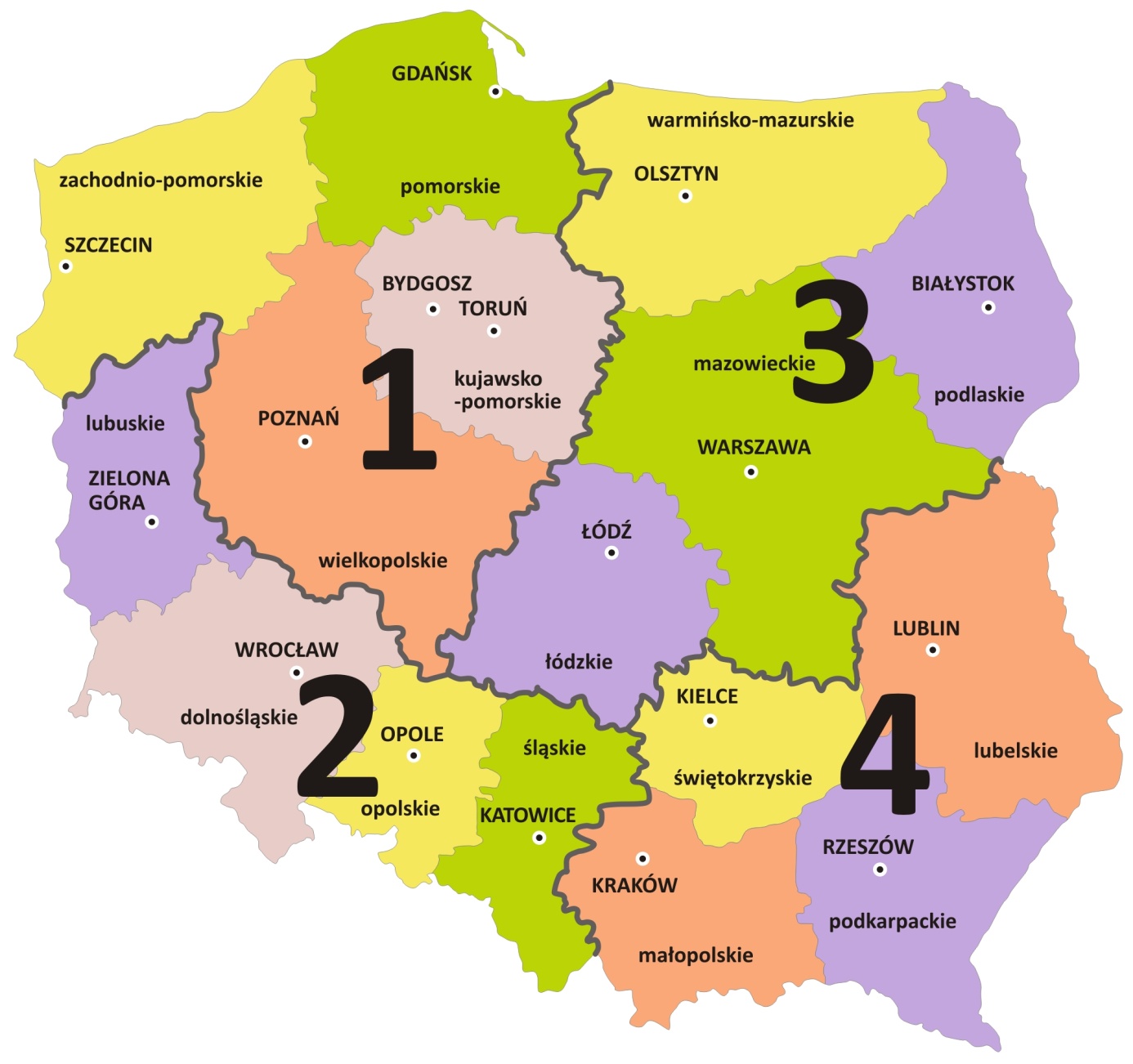 Rys. 1. Podział kraju na makroregiony.Makroregion 1 obejmuje województwa: zachodniopomorskie, pomorskie, kujawsko-pomorskie, wielkopolskie Makroregion 2 obejmuje województwa: lubuskie, dolnośląskie, opolskie, śląskie Makroregion 3 obejmuje województwa: warmińsko-mazurskie, podlaskie, mazowieckie, łódzkie Makroregion 4 obejmuje województwa: lubelskie, świętokrzyskie, podkarpackie, małopolskie Realizacja zamówienia przewidziana jest od 1.04.2019 r. przez 3 lata (nie później niż do  31.03.2022 r.).  Celem głównym rehabilitacji kompleksowej jest uzyskanie przez osobę, która zakończy udział w projekcie, zatrudnienia na otwartym rynku pracy lub założenie działalności gospodarczej. Kompleksowa rehabilitacja w ORK obejmować będzie 3 moduły, cele szczegółowe odnoszą się do poszczególnych modułów rehabilitacji kompleksowej: Moduł zawodowy:Przygotowanie do wejścia/powrotu na rynek pracy.Przekwalifikowanie zawodowe.Moduł psychospołeczny:Wzmocnienie motywacji do podjęcia pracy.Przyswojenie zasad właściwego pełnienia ról społecznych, umożliwiających regulowanie stosunków z otoczeniem, ważnych dla siebie i z pożytkiem dla innych.Wsparcie wspomagające dla osób z najbliższego otoczenia uczestników programu.Moduł medyczny:Przywrócenie utraconych funkcji lub ich odtworzenie w jak największym, możliwym do osiągnięcia, stopniu. Podtrzymanie/poprawa stanu funkcjonalnego.Wypracowanie prawidłowych wzorców kompensacyjnych.Zapobieganie rozwojowi wtórnych zmian funkcjonalnych.Planowany zakres wsparcia oferowanego w ramach kompleksowej rehabilitacji:1.	Dwutygodniowy okres próbny w Ośrodku Kompleksowej Rehabilitacji, w trakcie którego będą przeprowadzone następujące działania: a)	Ocena kompetencji zawodowych w oparciu o klasyfikację ICF, prowadzona przez zespół ORK oraz Centralnego Instytutu Pracy – Państwowego Instytutu Badawczego.b)	Opracowanie Indywidualnego Programu Rehabilitacji (IPR), który będzie zawierał ścieżkę prowadzenia rehabilitacji, czyli formy i metody realizacji rehabilitacji kompleksowej nastawionej na przywracanie lub rozwój jego zdolności psychospołecznych i fizycznych oraz umiejętności zawodowych istotnych z punktu widzenia konkretnego zawodu.c)	Podpisanie zgodny na realizację IPR, stanowiącej umowę na realizację rehabilitacji kompleksowej. Uczestnik ma możliwość zrezygnowania z realizacji IPR po 2-tygodniowym okresie próbnym, bez skutków finansowych.d)	Zajęcia rehabilitacyjne z zakresu trzech modułów: medycznego, zawodowego oraz psychospołecznego.Uczestnik musi brać czynny udział we wszystkich modułach rehabilitacji, rezygnacja z udziału bądź długotrwała absencja na zajęciach jednego z modułów jest podstawą przerwania udziału w kompleksowej rehabilitacji. 2.	Cykl rehabilitacyjny prowadzony w Ośrodku Kompleksowej Rehabilitacji, na bazie Indywidualnego Programu Rehabilitacji, składający się z trzech modułów:2.1.	Moduł zawodowy w skład którego wejdą: a)	Wsparcie grupowe, w grupach 6 osobowych:wyrównywanie deficytów w obszarach edukacyjnych. Przyjęto średnio po 60 godz. warsztatów dla Uczestnika;wzmocnienie kompetencji w obszarach kluczowych w zakresie kompetencji informatycznych – ICT –  średnio 80 godzin dla Uczestnika;przekwalifikowanie zawodowe (kwalifikacyjne kursy zawodowe, kursy umiejętności zawodowych, kursy przygotowujące do egzaminu czeladniczego, inne kursy umożliwiające uzyskiwanie i uzupełnianie wiedzy, umiejętności i kwalifikacji zawodowych). Przyjęto założenie, że średni czas trwania kursu zawodowego to 400 godzin;warsztaty funkcjonowania na rynku pracy. Przyjęto średnio po 100 godz. warsztatów dla Uczestnika.Doradztwo indywidualne:doradztwo zawodowe dotyczące opracowania i weryfikacji IPR. Przyjęto średnio po 30 godz. spotkań dla Uczestnika.konsultacje z pośrednikiem pracy w zależności od potrzeb Uczestnika. Przyjęto średnio po 20 godz. spotkań dla Uczestnika.Moduł psychospołeczny: indywidualne i grupowe działania adresowane do Uczestników oraz ich rodzin wspierające rehabilitację medyczną oraz zawodową. Przyjęto średnio po 135 godz. spotkań indywidualnych dla Uczestnika i po 90 godz. warsztatów dla Uczestnika w grupach 6 osobowych, oraz 6 godz. warsztatów z udziałem rodziny i najbliższych.2.3.	Moduł medyczny: w zależności od potrzeb prowadzone będą: fizjoterapia (kinezyterapia, fizykoterapia, masaże), fizykoterapia, terapia zajęciowa, logopedyczna. Przyjęto założenie, że rehabilitacja medyczna będzie trwała średnio 1 godz. dziennie, w tym będą to zajęcia indywidualne oraz grupowe w grupach 6 osobowych.Zajęcia w ORK będą się odbywały w godzinach od 8:00 do 18:00, w tym zajęcia dla Uczestnika mogą trwać nie więcej niż 8 godzin zegarowych dziennie (włączając przerwy), z wyjątkiem dni ustawowo wolnych od pracy. ORK zapewnia wszystkie materiały niezbędne do realizacji wsparcia (w tym szkoleniowe i piśmienne). Warunkiem ukończenia, zaliczenia rehabilitacji/szkolenia/ warsztatu/wsparcia indywidualnego jest obecność Uczestnika na co najmniej 80% przewidzianych w ramach IPR zajęć. Osoba, która ukończy szkolenie zawodowe otrzyma zaświadczenie o ukończeniu szkolenia spełniające wymagania, o których mowa w rozporządzeniu Ministra Edukacji i Nauki z dn. 3 lutego 2006r. w sprawie uzyskiwania i uzupełniania przez osoby dorosłe wiedzy ogólnej, umiejętności i kwalifikacji zawodowych w formach pozaszkolnych (Dz. U. Nr 31, poz. 216). Wsparcie porehabilitacyjne w trakcie poszukiwania i podjęcia zatrudnienia, prowadzone po zakończeniu pobytu w ORK - ORK zapewnia uczestnikowi po opuszczeniu Ośrodka wsparcie doradcy zawodowego/pośrednika pracy/psychologa do momentu podjęcia zatrudnienia (lub uruchomienia działalności gospodarczej) i przez okres minimum 3 miesięcy po podjęciu zatrudnienia (w ramach limitu godzin podanych w pkt 2).Świadczenia opcjonalne. Każdy z Uczestników będzie miał możliwość skorzystania z indywidualnych usług eksperckich. W ich zakres wchodzą:konsultacje specjalistyczne lekarskie - w uzasadnionych medycznie sytuacjach ORK powinien zapewnić uczestnikowi niezbędne do prawidłowego przebiegu procesu rehabilitacji konsultacje lekarzy specjalistów. Limit dla jednego Uczestnika – 12 konsultacji godzinnych na pobyt. (w stanach nagłych zachorowań Uczestnik będzie korzystał ze świadczeń lekarza POZ zgodnie z rejonem ORK). konsultacje specjalistyczne inne - uczestnik może skorzystać ze specjalistycznych usług, np.: ergoterapeuty, specjalisty ds. ergonomii, logopedy, dietetyka, mediatora, doradcy prawnego itp. Limit dla jednego Uczestnika – 12 konsultacji godzinnych na pobyt.Świadczenia towarzyszące – w trakcie pobytu w ORK Uczestnik ma zapewnione:osoby przebywające w trybie stacjonarnym (114 Uczestników): noclegi w pokojach 1-2 osobowych oraz pełne wyżywienie (trzy posiłki dziennie) z uwzględnieniem zdrowotnych potrzeb żywieniowych, zwrot kosztów dojazdu do ośrodka z miejsca zamieszkania i powrotu oraz zwrot kosztów dojazdu do miejsca zamieszkania i z powrotem w dni wolne od zajęć, komunikację pomiędzy miejscami realizacji wsparcia,osoby przebywające w trybie stacjonarnym: możliwość korzystania z pomieszczeń ogólnodostępnych jak:sala spotkań wyposażona w telewizor oraz gry i książki, kuchnie z możliwością samodzielnego przygotowywania posiłków oraz przechowywania żywności w lodówkach. osoby przebywające w trybie niestacjonarnym (36 Uczestników): wyżywienie (obiad i przerwy kawowe) z uwzględnieniem zdrowotnych potrzeb żywieniowych, zwrot kosztów dojazdu do ośrodka z miejsca zamieszkania oraz powrót, komunikację pomiędzy miejscami realizacji wsparcia.osoby przebywające w ośrodku z dziećmi: dzieci będą miały zapewnione, wyżywienie (pełne w wypadku pobytu stacjonarnego lub obiad w wypadku pobytu niestacjonarnego),w wypadku pobytu stacjonarnego rodzica, noclegi w ośrodku,opiekę przedszkolną na koszt ORK dla dzieci w wieku do lat 7.Okres pobytu w ORK uzależniony jest od czasu niezbędnego na realizację IPR, założono pobyt 12-miesięczny w każdym trybie. ORK zapewnia Uczestnikom, którzy nie posiadają innych źródeł dochodu wypłatę stypendium rehabilitacyjnego za czas obecności na wszystkich typach zajęć. Stypendium wynosi 120 % zasiłku dla bezrobotnych i przysługuje w przypadku gdy miesięczny wymiar wsparcia rehabilitacyjnego wynosi co najmniej 100 godzin. W przypadku mniejszej liczby godzin stypendium przyznawane jest proporcjonalnie, jednakże z zastrzeżeniem, że nie może ono być mniejsze niż 20 % zasiłku. Prawo do stypendium rehabilitacyjnego nie przysługuje Uczestnikowi, jeżeli w okresie odbywania rehabilitacji kompleksowej przysługuje mu inne stypendium, renta, dieta lub inny rodzaj świadczenia pieniężnego w wysokości równej lub wyższej niż stypendium rehabilitacyjne. Uczestnikowi przysługuje stypendium również za okres udokumentowanej niezdolności do pracy (zwolnienia lekarskiego). Uczestnik ma obowiązek zawiadomić ORK o nieobecności na zajęciach w terminie 2 dni. Uczestnikowi rehabilitacji kompleksowej przysługuje płatny urlop (za jeden dzień urlopu zaliczane jest 5 godzin do wyliczenia stypendium rehabilitacyjnego opisanego w pkt. 7.7), w wymiarze 5 dni za odbyty kwartał rehabilitacji. Prawo do urlopu Uczestnik nabywa po odbyciu co najmniej 300 godzin rehabilitacji.Wypłata stypendium będzie stanowiła koszty zwrotne Umowy.W ramach przedstawionej kalkulacji ceny prosimy o podanie cen brutto w złotych poszczególnych usług rehabilitacyjnych, na formularzu stanowiącym załącznik nr 1. Prosimy o przekazanie informacji w ww. zakresie w terminie do 5 grudnia 2018 r. do godz. 12.00 na adres: jdlugokecka@pfron.org.plWszelkich dodatkowych informacji udziela: Joanna Długokęcka, Departament ds. Programów PFRON, jdlugokecka@pfron.org.pl. Planowany termin wykonania zamówienia: kwiecień 2019 – marzec 2022.Przedstawione zapytanie nie stanowi oferty w myśl art. 66 Kodeksu Cywilnego, jak również nie jest ogłoszeniem w rozumieniu ustawy Prawo zamówień publicznych. Podane kwoty pozwolą na zaplanowanie budżetu planowanego zamówienia.Załącznik nr 1 Formularz szacowania wartości zamówieniaWycena realizacji pilotażu modelu rehabilitacji kompleksowej dla 1 ORKMakroregion nr:_______ Wykonawcy będą zobowiązani aby wszyscy pracownicy ORK świadczący bezpośrednio usługi dla Uczestników projektu (specjaliści ds. zarządzania rehabilitacją, specjalista ds. obsługi pilotażu i sprawozdawczości, sekretarka medyczna, lekarze, fizjoterapeuci, terapeuci zajęciowi, pielęgniarka, doradcy zawodowi, pośrednicy pracy, psycholodzy) byli zatrudnieni na umowę o pracę. Jeden etat nie może być dzielony na więcej niż 2 osoby.Wartość stypendium rehabilitacyjnego wypłacanego Uczestnikom nie jest wliczona w przedmiotową kalkulację. Wypłaty stypendiów będą stanowiły koszty zwrotne. Pieczątka i podpis: Wyceniający (nazwa i adres):Wyceniający (nazwa i adres):Lokalizacja ORK – dane adresowe miejsca realizacji usług rehabilitacji kompleksowej:Lokalizacja ORK – dane adresowe miejsca realizacji usług rehabilitacji kompleksowej:Nr NIPNr NIPE-mail:Tel.:Data sporządzenia wyceny:Data sporządzenia wyceny:Okres realizacji usługi rehabilitacji kompleksowej:Okres realizacji usługi rehabilitacji kompleksowej:1 kwietnia 2019r. – 31 marca 2022r.1 kwietnia 2019r. – 31 marca 2022r.1 kwietnia 2019r. – 31 marca 2022r.Liczba Uczestników:Liczba Uczestników:150 osób (3 grupy po 50 osób)150 osób (3 grupy po 50 osób)150 osób (3 grupy po 50 osób)Lp.NazwaCena jednostkowa brutto(PLN)LiczbajednostekJednostkaWartość brutto (PLN)(kol. C x kol. D)ABCDE1. Zarządzanie procesem rehabilitacji1. Zarządzanie procesem rehabilitacji1. Zarządzanie procesem rehabilitacji1. Zarządzanie procesem rehabilitacji1. Zarządzanie procesem rehabilitacji1. Zarządzanie procesem rehabilitacji1.1.Cena brutto za zarządzanie procesem rehabilitacji (w tym wynagrodzenie: 4 etaty specjalistów ds. zarządzania rehabilitacją, 1,5 etatu specjalisty ds. obsługi pilotażu i sprawozdawczości oraz 1 etat sekretarki medycznej, zakup i eksploatacja materiałów związanych z ewidencjonowaniem wsparcia, pozostałe koszty administracyjne)36Miesiąc2. Moduł zawodowy2. Moduł zawodowy2. Moduł zawodowy2. Moduł zawodowy2. Moduł zawodowy2. Moduł zawodowy2.1.Cena brutto za 1 godzinę świadczenia doradztwa zawodowego (w tym wynagrodzenie: 2 etaty doradców zawodowych, koszty pomieszczeń, niezbędnych materiałów itp.) 9 000Godzina2.2.Cena brutto za 1 godzinę świadczenia pośrednictwa pracy (w tym wynagrodzenie: 2 etaty pośredników pracy, koszty pomieszczeń, spotkań z pracodawcami,  niezbędnych materiałów itp.) 9 000Godzina2.3. Cena brutto za 1 godzinę warsztatów  wyrównywania deficytów w obszarach edukacyjnych (w tym wynagrodzenie trenerów, pomieszczenia, niezbędne materiałów itp.) – średnio 60 godz. dla uczestnika w grupach 6 osobowych, 25 grup1 500Godzina 2.4. Cena brutto za 1 godzinę szkolenia - wzmocnienie kompetencji w obszarach kluczowych w zakresie kompetencji informatycznych – ICT (w tym wynagrodzenie trenerów, pomieszczeń, niezbędnych materiałów, wyposażenia, koszt egzaminu zewnętrznego i certyfikatów itp.)  - średnio 80 godz. dla uczestnika w grupach 6 osobowych, 25 grup2 000Godzina2.5. Cena brutto za 1 godzinę szkoleń zawodowych w ORK (kwalifikacyjne kursy zawodowe, kursy umiejętności zawodowych, kursy przygotowujące do egzaminu czeladniczego, kursy przygotowujące do egzaminu czeladniczego, inne kursy umożliwiające uzyskiwanie i uzupełnianie wiedzy, umiejętności i kwalifikacji zawodowych), (w tym wynagrodzenie trenerów, pomieszczeń, niezbędnych materiałów, wyposażenia, koszt egzaminu zewnętrznego i certyfikatów, badań lekarskich – jeśli wymagane itp.) – średnio 400 godz. dla uczestnika w grupach średnio 6 osobowych, 15 grup (90 osób)90Osoba2.6.Cena brutto za 1 osobę za realizację szkoleń zawodowych/zakup miejsc szkoleniowych na rynku – śr. czas trwania szkolenia 400 godzin, koszt egzaminu zewnętrznego i certyfikatu, badań lekarskich – jeśli wymagane itp.) – 60 osób60Osoba2.7. Cena brutto za 1 godzinę warsztatów funkcjonowania na rynku pracy (w tym wynagrodzenie trenerów/doradców zawodowych/pośredników pracy zatrudnionych na etaty, niezbędnych materiałów, pomieszczeń, wyposażenia itp.) – średnio 100 godz. dla uczestnika w grupach średnio 6 osobowych, 25 grup2 500Godzina2.8. Koszt badań lekarskich przed przyjęciem do pracy (jeśli wymagane prawnie, w zależności od planowanego stanowiska pracy)150Osoba2.9Działania upowszechniające wśród pracodawców – zgodnie z propozycją Oferenta30SpotkanieModuł psychospołecznyModuł psychospołecznyModuł psychospołecznyModuł psychospołecznyModuł psychospołeczny3.1. Cena brutto za 1 godzinę konsultacji psychologicznych (indywidualnych i grupowych), (w tym wynagrodzenie: 2,5 etaty psychologów, sale, materiały,  zakup testów, pomieszczenia) 20 000Godzina3.2.Cena brutto za organizację 2-dniowych wyjazdowych spotkań grupowych/warsztatowych dla rodzin/opiekunów uczestników (12 wyjazdów po 50 osób), w tym koszt: transportu, noclegu, wyżywienia 12Wyjazd3.3.Działania integracyjne dla Uczestników (wyjazdy na koncerty, spotkania z ON, które odniosły sukces itp.) zgodnie z propozycją Oferenta150OsobaModuł medycznyModuł medycznyModuł medycznyModuł medycznyModuł medyczny4.1.Cena brutto za 1 godzinę pracy zespołu lekarskiego (w tym wynagrodzenie: 2 etaty lekarzy, 1 etat pielęgniarki, materiały, wyposażenie i pomieszczenia do realizacji usług)17 100Godzina4.2.Cena brutto za 1 godzinę usługi rehabilitacji medycznej (w tym wynagrodzenie: 5 etatów fizjoterapeutów, 2 etaty terapeutów zajęciowych, materiały, wyposażenie i pomieszczenia do realizacji zajęć) 40 000 GodzinaŚwiadczenia opcjonalneŚwiadczenia opcjonalneŚwiadczenia opcjonalneŚwiadczenia opcjonalneŚwiadczenia opcjonalne5.1. Konsultacje specjalistyczne lekarskie, niezbędne do prawidłowego przebiegu procesu rehabilitacji. Limit dla jednego Uczestnika – 12 konsultacji godzinnych na pobyt.1 800Konsultacja5.2.Konsultacje specjalistyczne inne - np.: ergoterapełty, specjalisty ds. ergonomii, logopedy, dietetyka, mediatora, doradcy prawnego - Limit dla jednego Uczestnika – 12 godzinnych konsultacji na pobyt.1 800KonsultacjaŚwiadczenia towarzyszące Świadczenia towarzyszące Świadczenia towarzyszące Świadczenia towarzyszące Świadczenia towarzyszące 6.1. Cena brutto za 1 osobodzień pobytu hotelowego w trybie stacjonarnym w ORK dla 114 osób x 30,5 dni x 12 miesięcy 41 724Osobodzień 6.2.Cena brutto za 1 osobodzień wyżywienia w ORK w trybie stacjonarnym (śniadanie, obiad kolacja, napoje ciepłe i zimne w trakcie przerw) 114 osób x 30,5 dni x 12 miesięcy41 724Osobodzień6.3.Cena brutto za 1 osobodzień wyżywienia w ORK w trybie niestacjonarnym (obiad, napoje ciepłe i zimne, przekąski w trakcie przerw) dla 36 osób x 252 dni (bez weekendów i świąt)9 072Osobodzień 6.4.Dojazdy Uczestników przebywających w trybie stacjonarnym (zwrot kosztów dojazdu do ośrodka z miejsca zamieszkania i powrót oraz zwrot kosztów dojazdu do miejsca zamieszkania i  powrót w dni wolne od zajęć, komunikacja pomiędzy miejscami realizacji wsparcia)114Osoba6.5.Dojazdy Uczestników przebywających w trybie niestacjonarnym (zwrot kosztów dojazdu do ośrodka z miejsca zamieszkania oraz powrót, komunikacja pomiędzy miejscami realizacji wsparcia)36Osoba6.6.Zwrot kosztów dojazdu oraz zapewnienie noclegu i wyżywienia dla rodzin Uczestników przebywających w ośrodku w trybie stacjonarnym (przysługuje jedna wizyta rodziny w miesiącu)1 800Wizyta6.7.Koszt pobytu w ORK i opieki nad dziećmi do lat 7 (6% Uczestników)9Osoba6.8.Koszt pobytu w ORK i opieki nad dziećmi od lat 7 (6% Uczestników)9OsobaCena oferty brutto (razem 1-6):Cena oferty brutto (razem 1-6):Cena oferty brutto (razem 1-6):